Metabolome Mining of Curcuma longa L. Using HPLC-MS/MS and Molecular NetworkingRabin Budhathoki1, Arjun Prasad Timilsina1, Bishnu P. Regmi2, Khaga Raj Sharma1, Niraj Aryal3,* and Niranjan Parajuli1,*1Biological Chemistry Lab, Central Department of Chemistry, Tribhuvan University, Kirtipur, Kathmandu, 44618, Nepal2Department of Chemistry, Florida Agricultural and Mechanical University, Tallahassee, FL 32307, USA3Department of Biology, University of Florida, Gainesville, FL 32611, USA*Corresponding authors: niraj.aryal@ufl.edu (N.A.);  niranjan.parajuli@cdc.tu.edu.np (N.P.), Tel: +977-1-4332034Rabin Budhathoki: 0009-0001-9116-366XArjun Prasad Timilsina: 0000-0003-3131-390XBishnu P. Regmi: 0000-0001-7690-9825Khaga Raj Sharma: 0000-0002-1555-0887Niraj Aryal: 0000-0001-6145-9657Niranjan Parajuli: 0000-0002-9233-6489Figure S1. MS1 and MS2 spectra of compound 1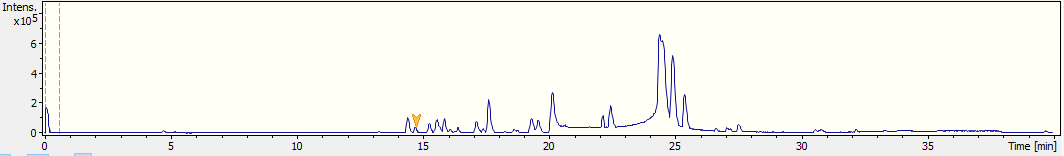 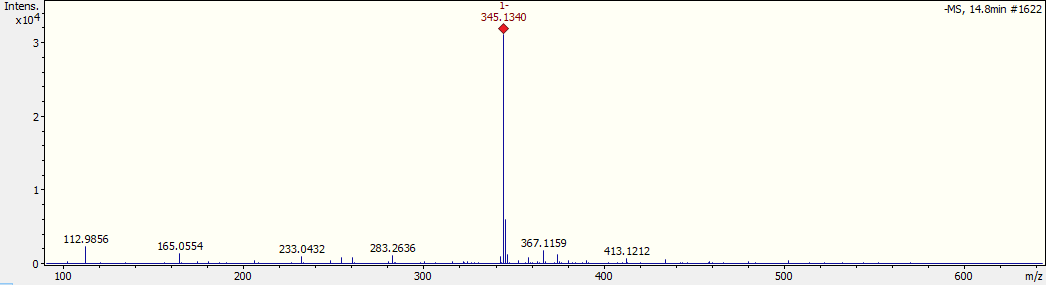 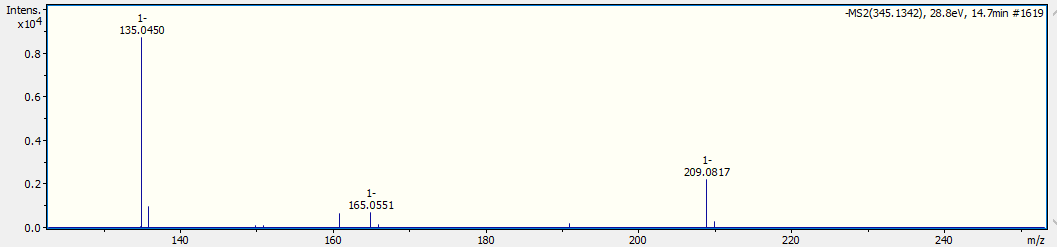  Figure S2. MS1 and MS2 spectra of compound 2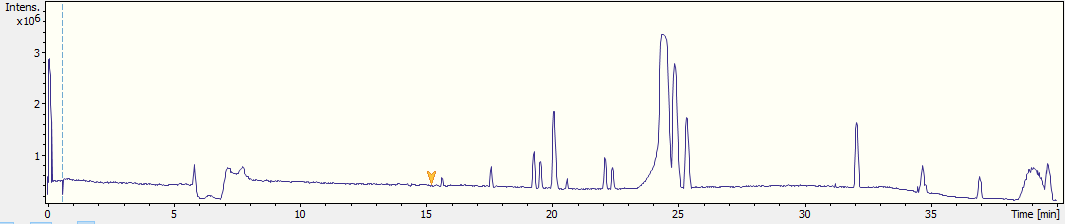 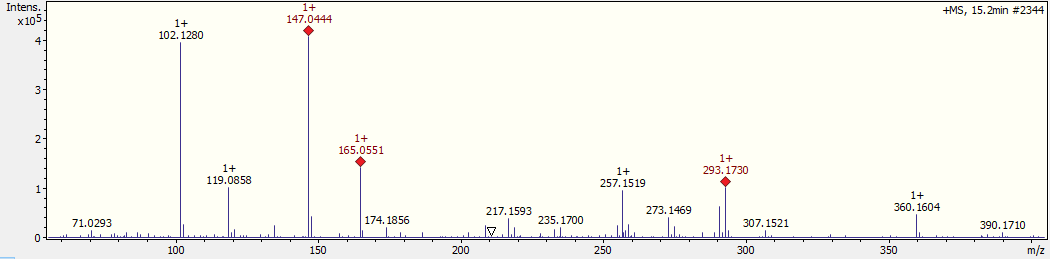 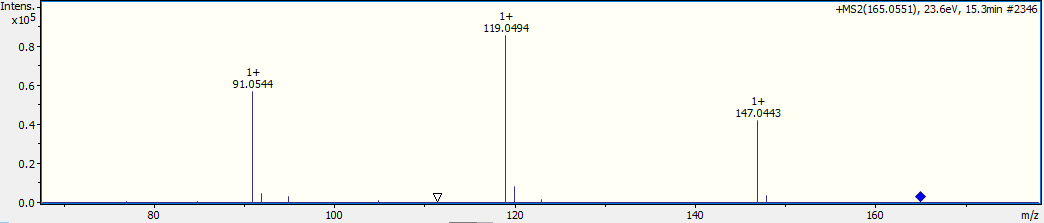 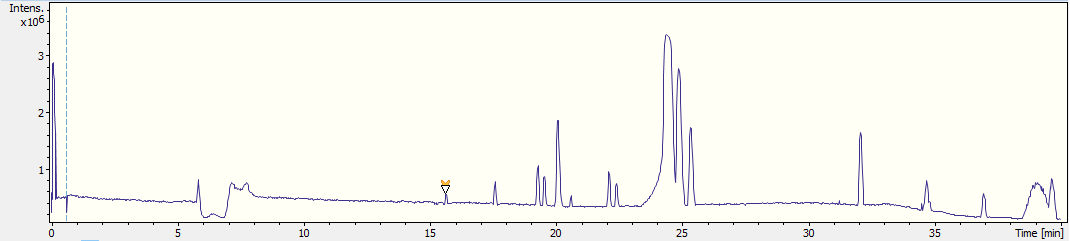 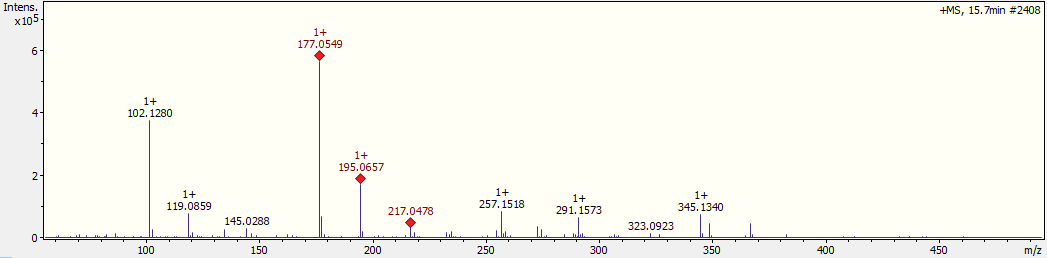 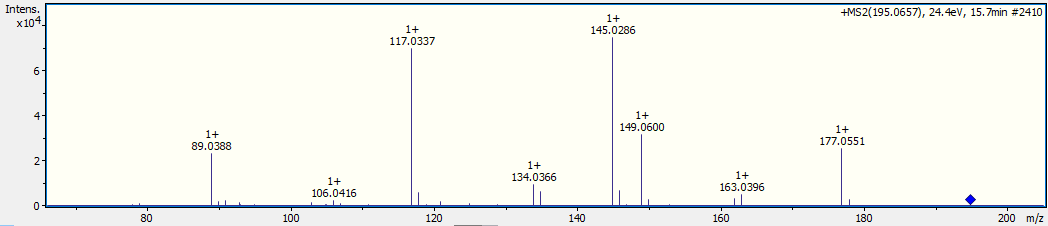 Figure S3. MS1 and MS2 spectra of compound 3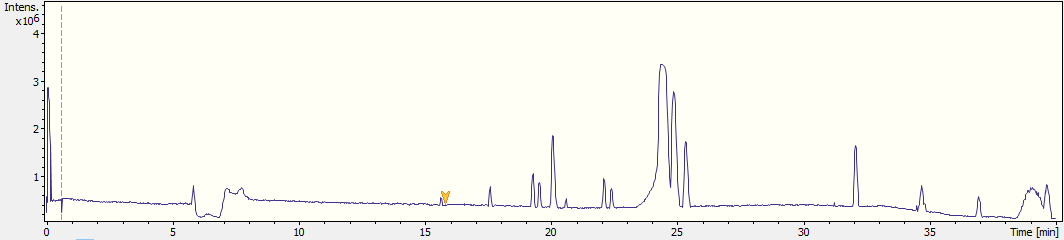 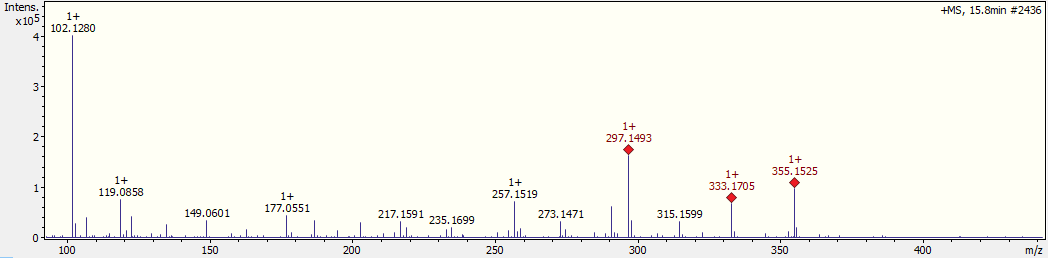 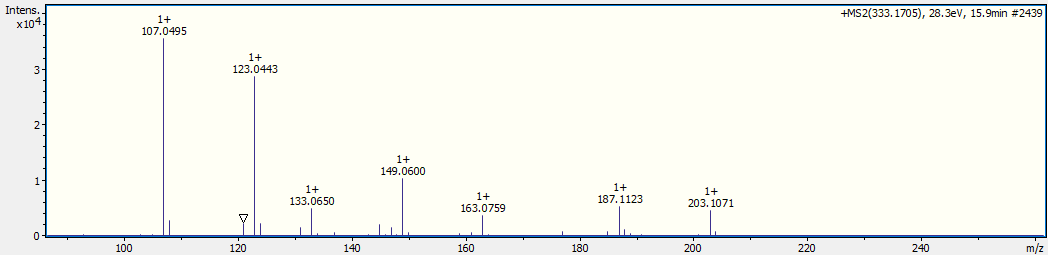 Figure S4. MS1 and MS2 spectra of compound 4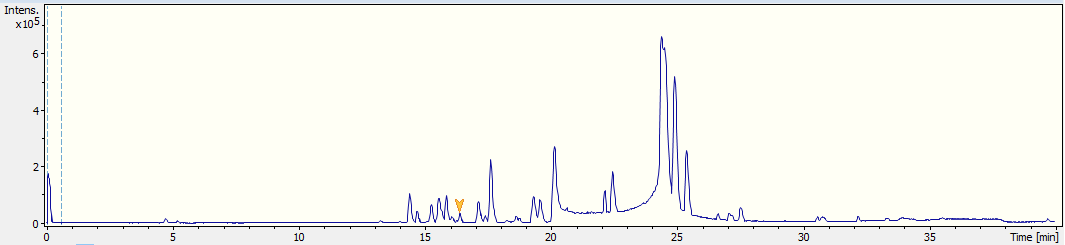 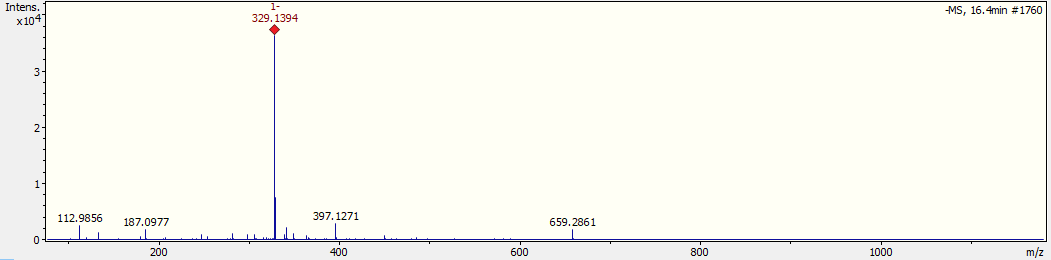 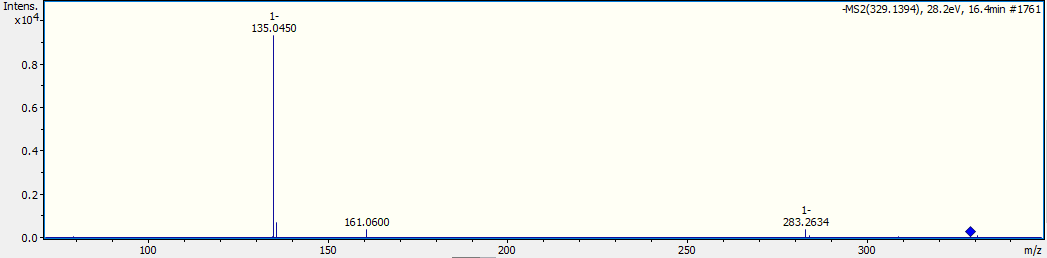 Figure S5. MS1 and MS2 spectra of compound 5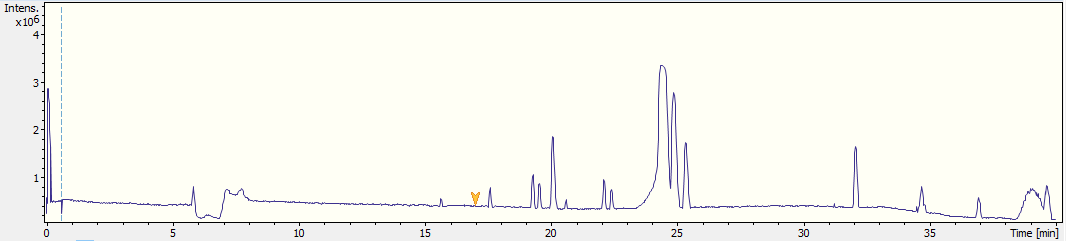 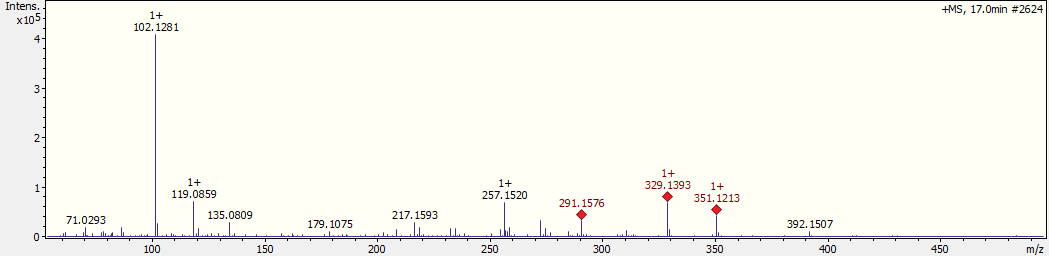 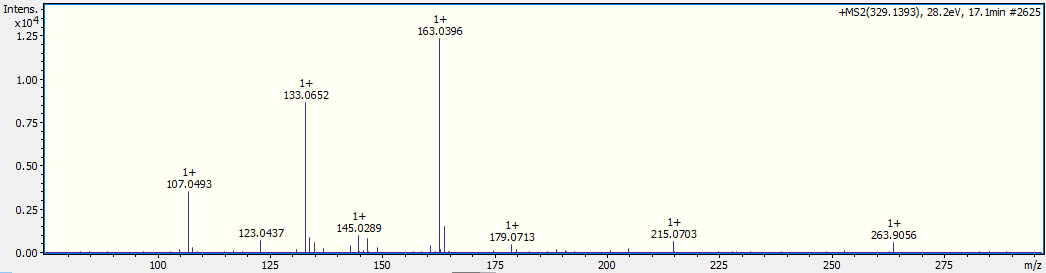 Figure S6. MS1 and MS2 spectra of compound 6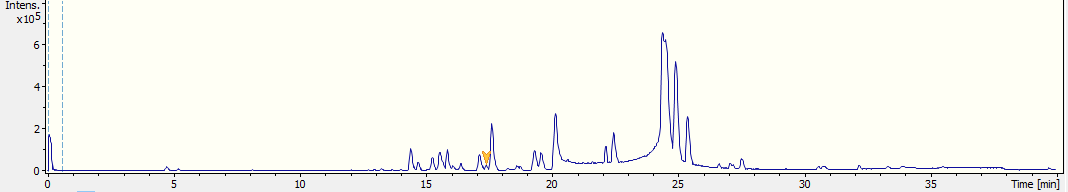 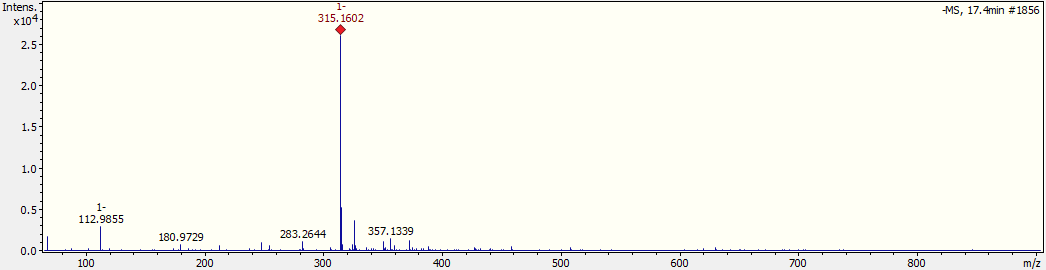 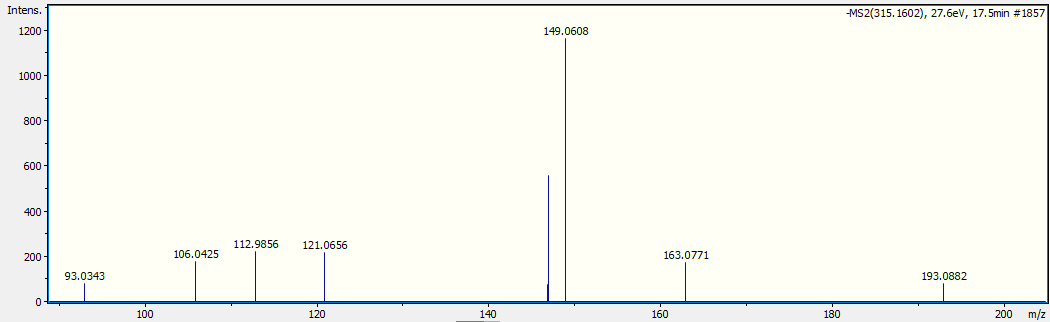 Figure S7. MS1 and MS2 spectra of compound 7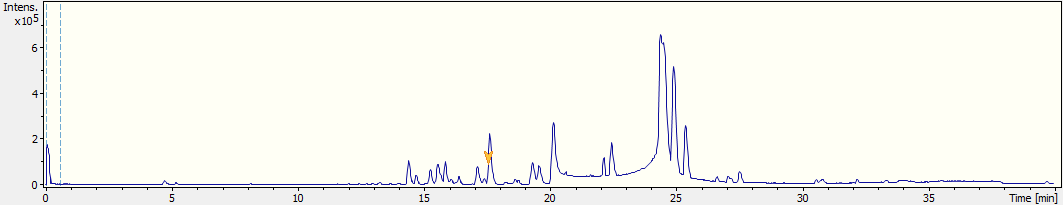 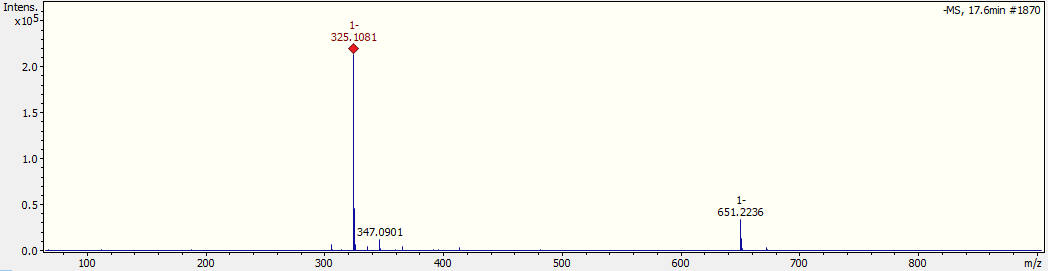 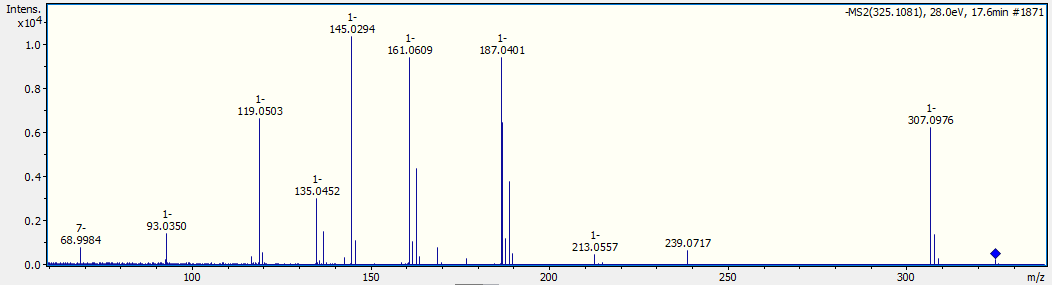 Figure S8. MS1 and MS2 spectra of compound 8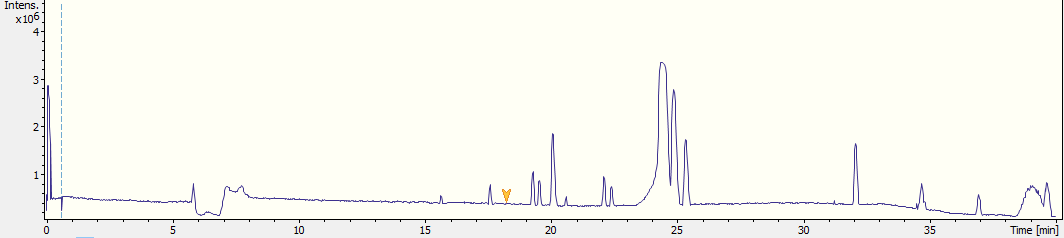 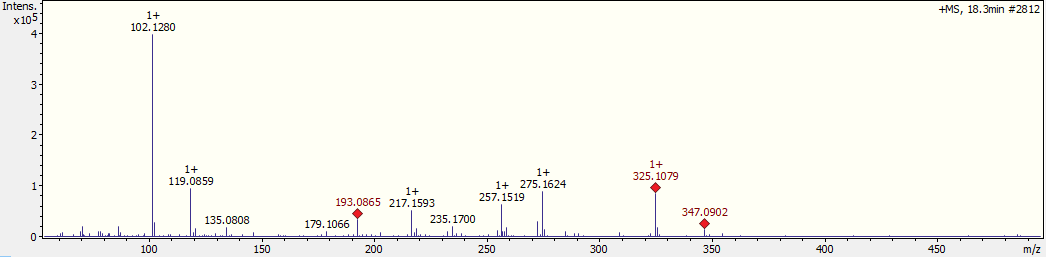 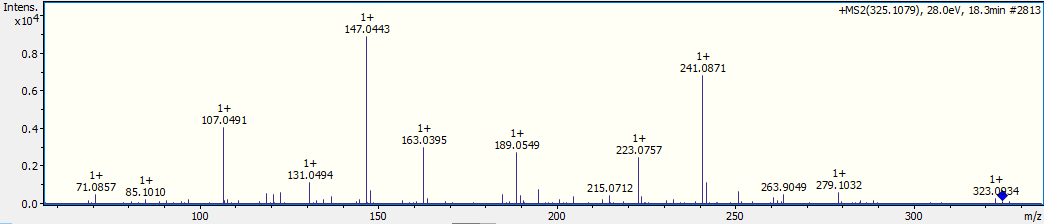 Figure S9. MS1 and MS2 spectra of compound 9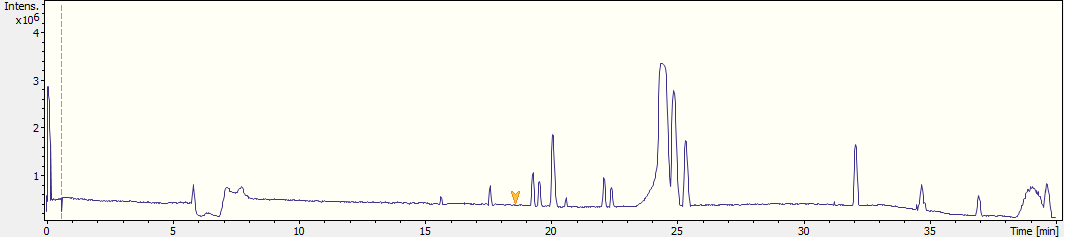 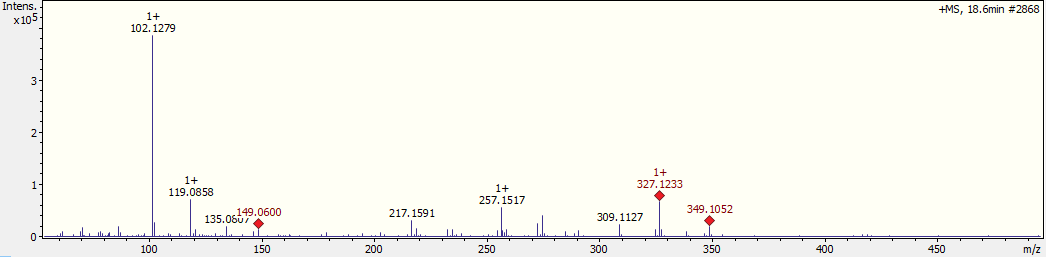 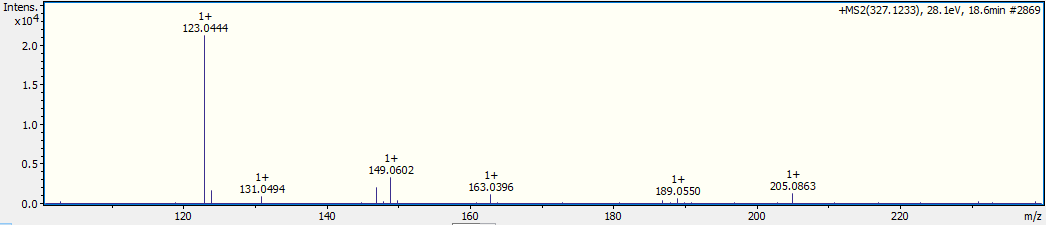 Figure S10. MS1 and MS2 spectra of compound 10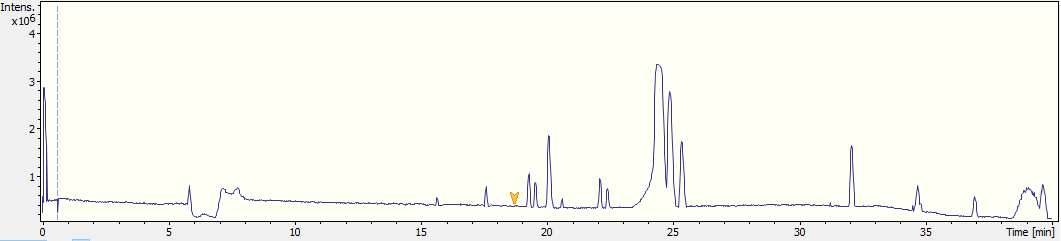 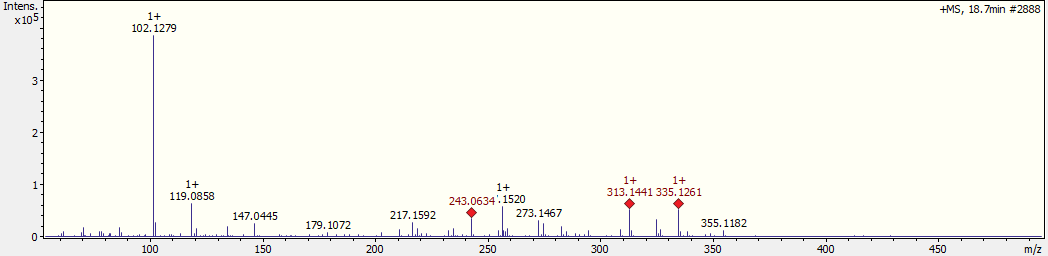 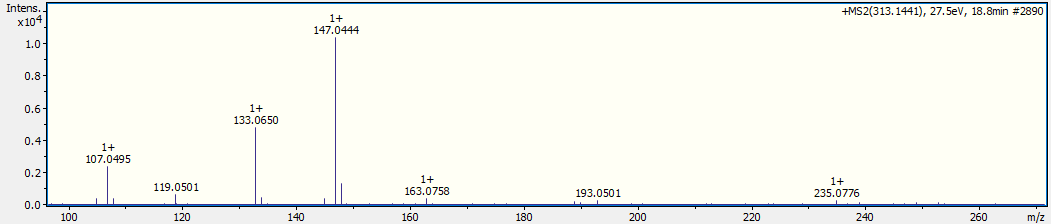 Figure S11. MS1 and MS2 spectra of compound 11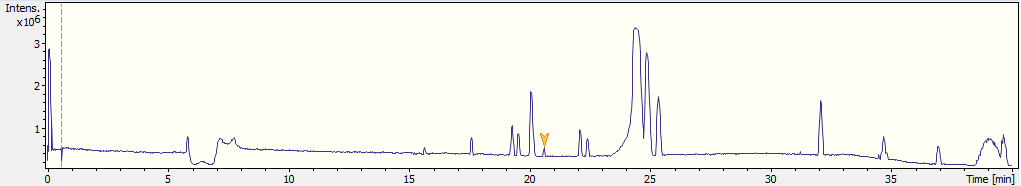 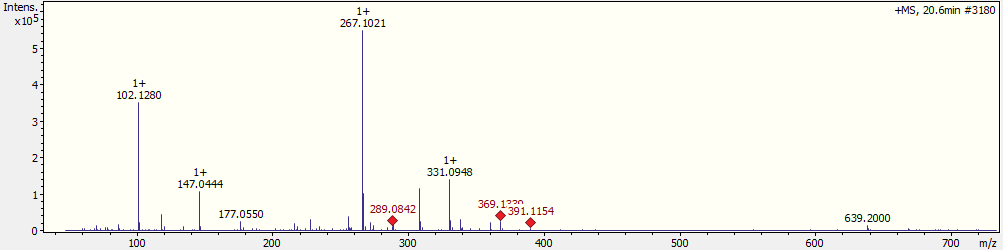 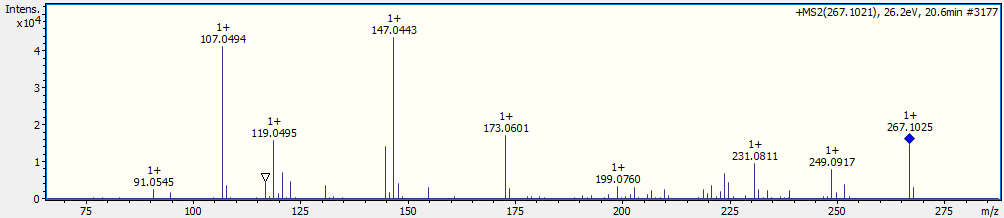 Figure S12. MS1 and MS2 spectra of compound 12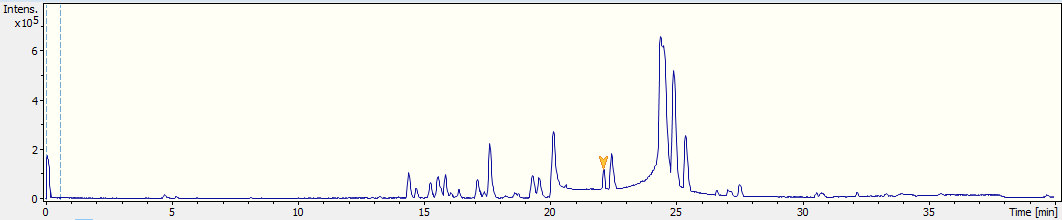 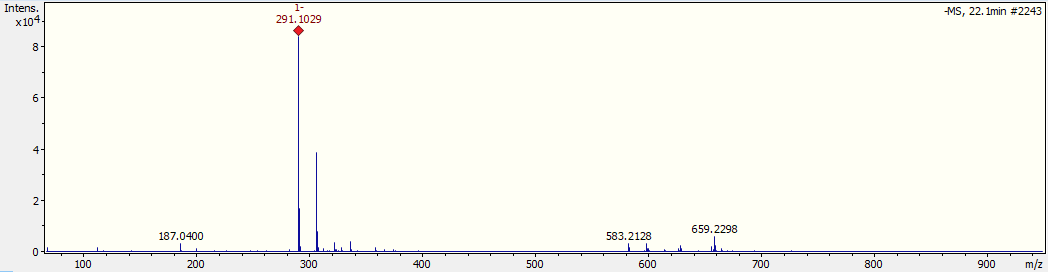 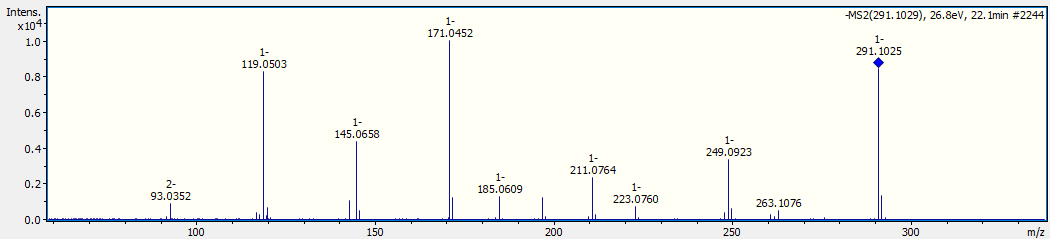 Figure S13. MS1 and MS2 spectra of compound 13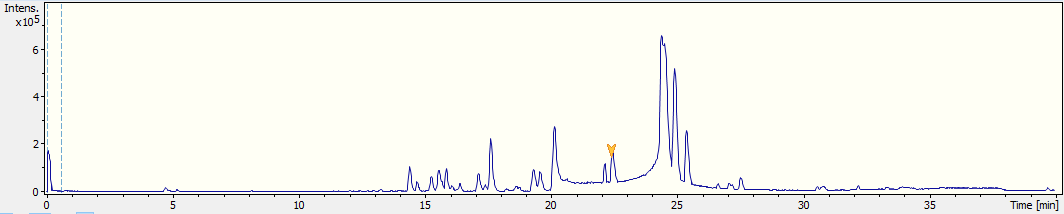 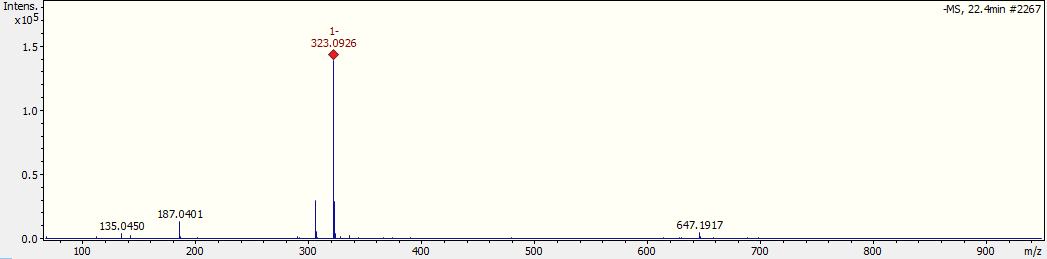 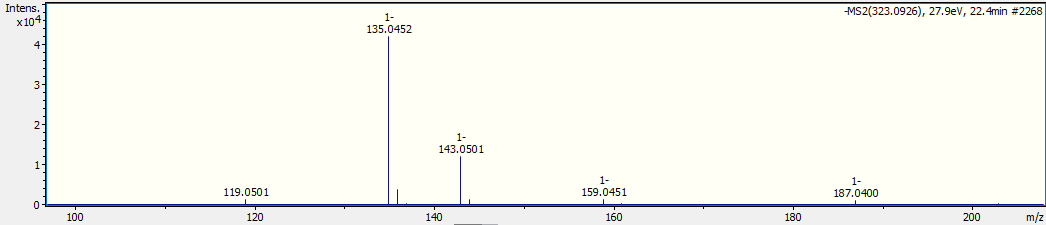 Figure S14. MS1 and MS2 spectra of compound 14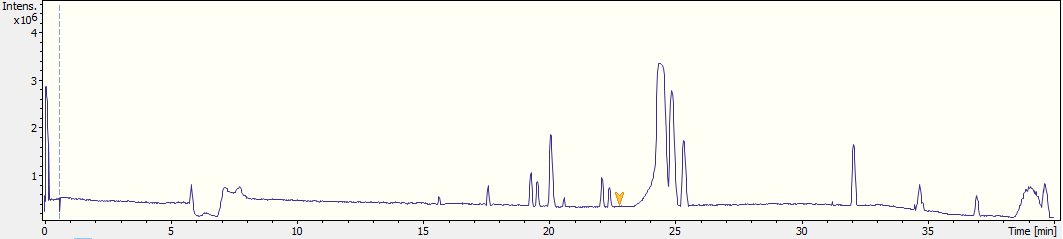 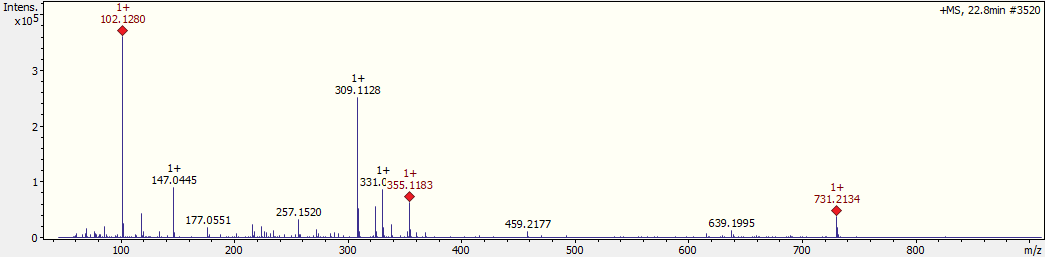 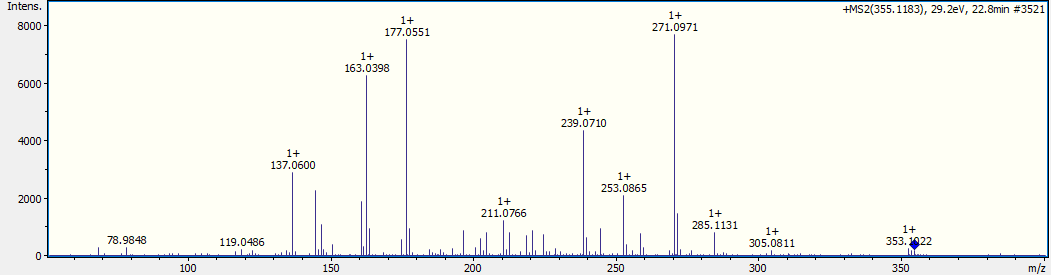 Figure S15. MS1 and MS2 spectra of compound 15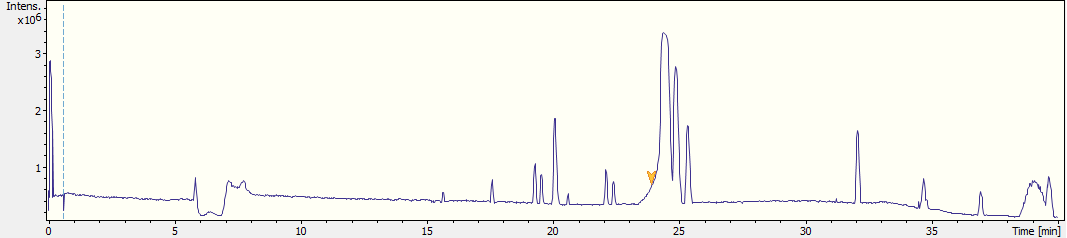 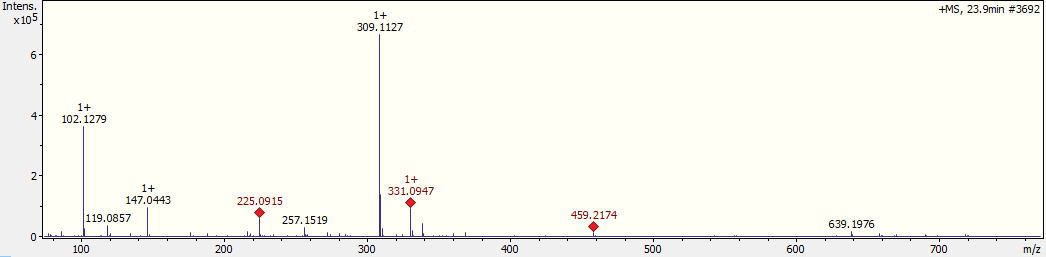 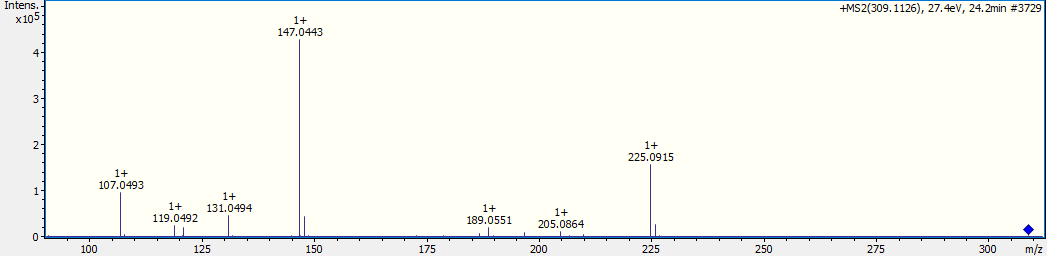 Figure S16. MS1 and MS2 spectra of compound 16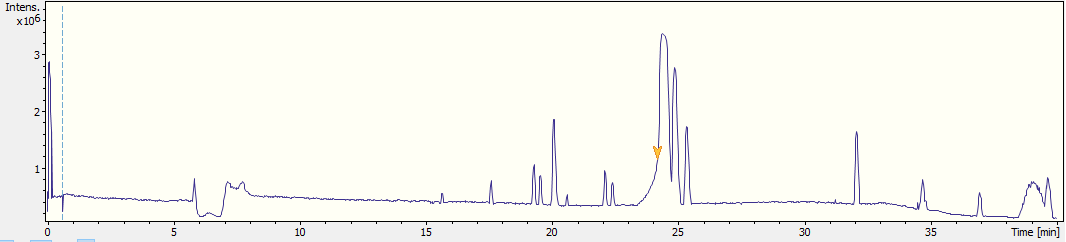 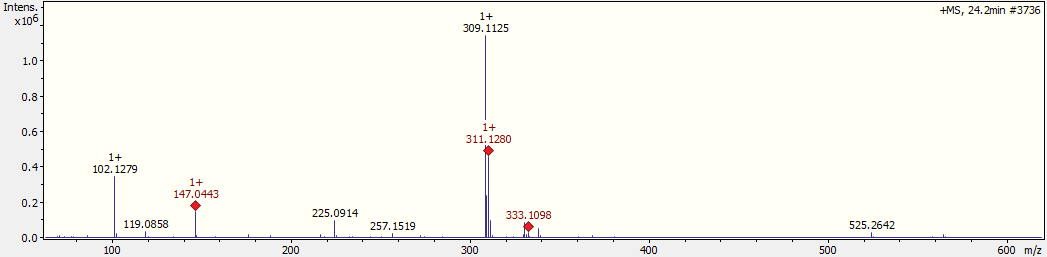 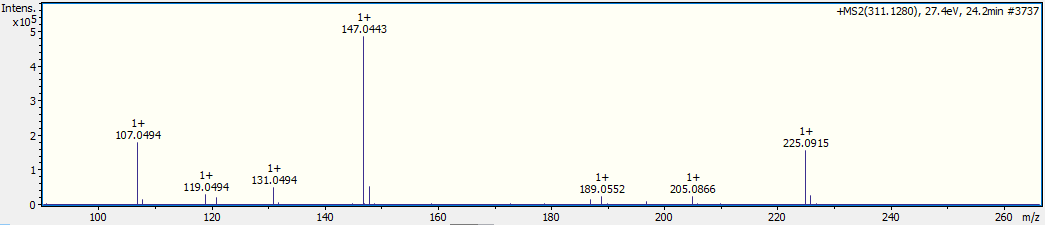 Figure S17. MS1 and MS2 spectra of compound 17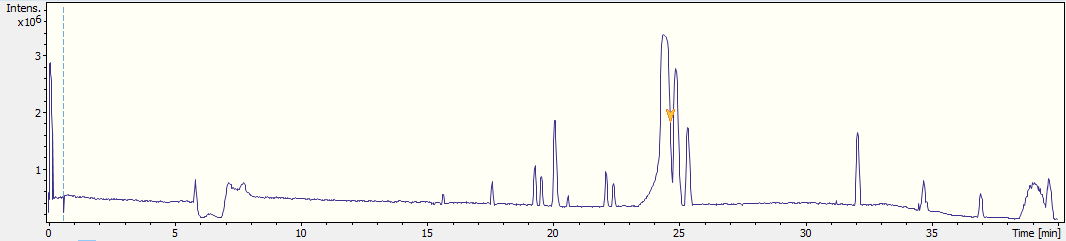 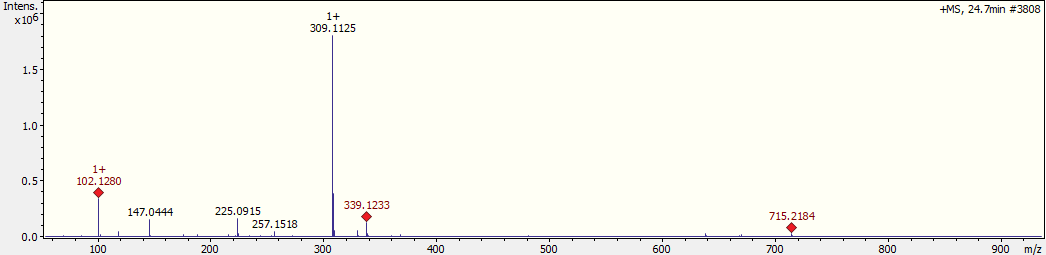 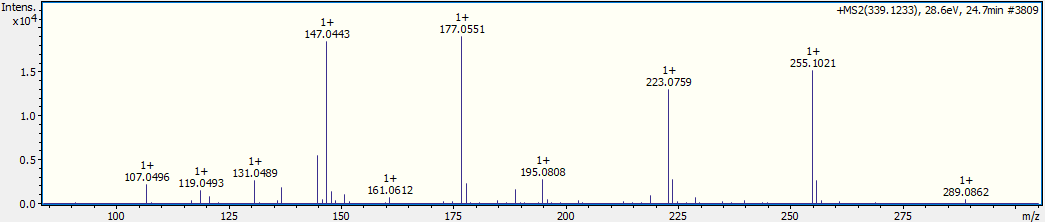 Figure S18. MS1 and MS2 spectra of compound 18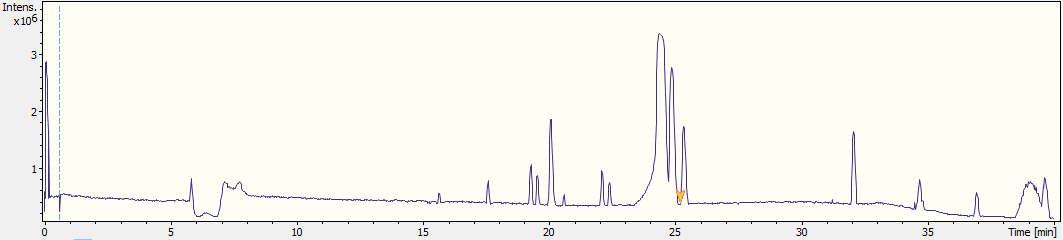 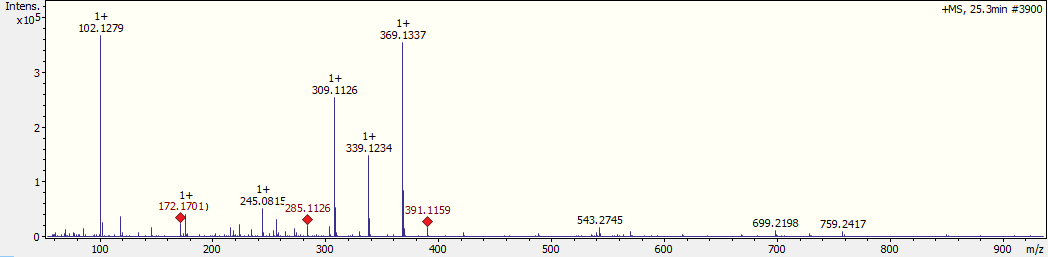 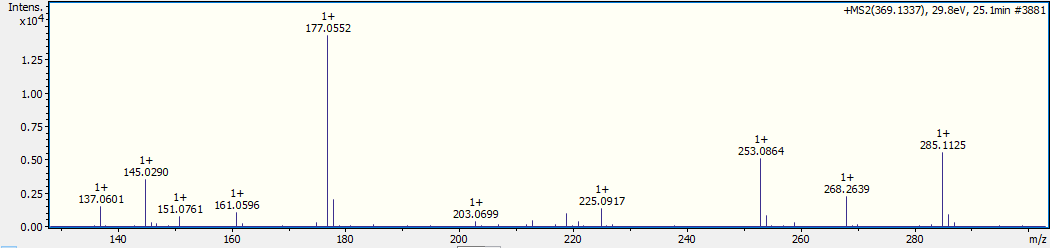 Figure S19. MS1 and MS2 spectra of compound 19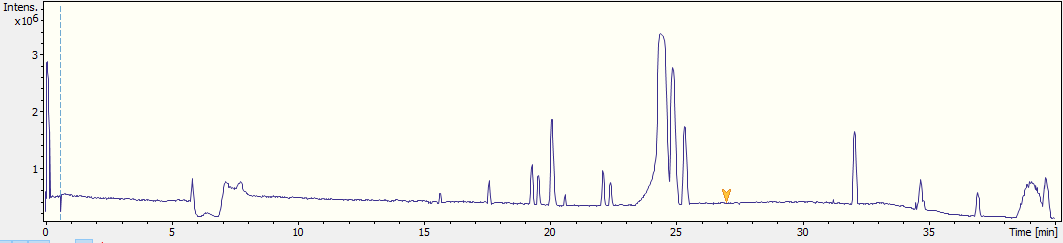 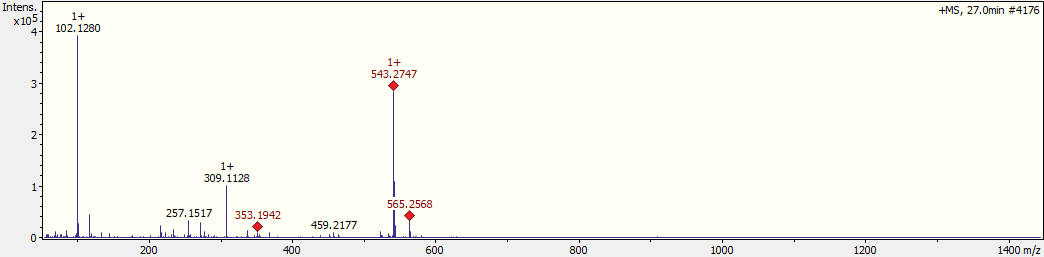 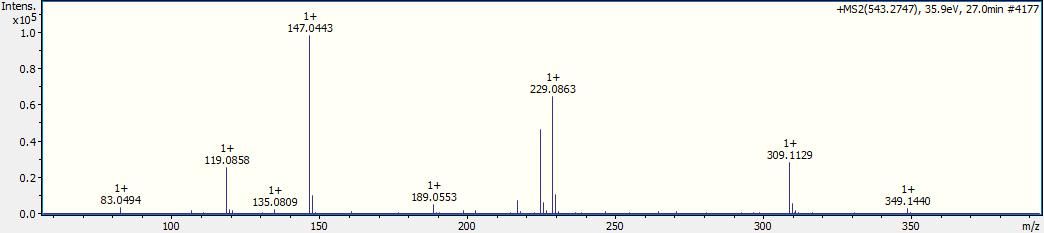 Figure S20. MS1 and MS2 spectra of compound 20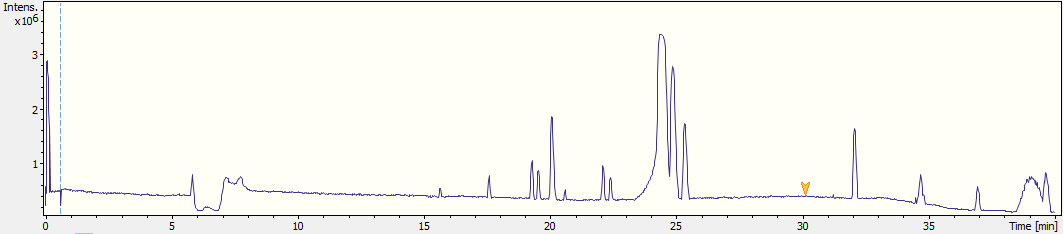 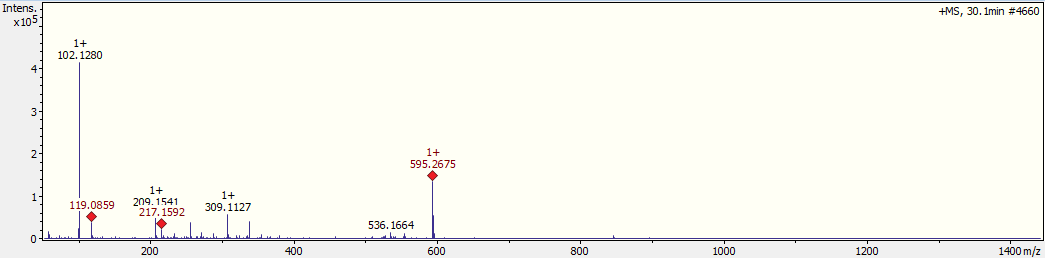 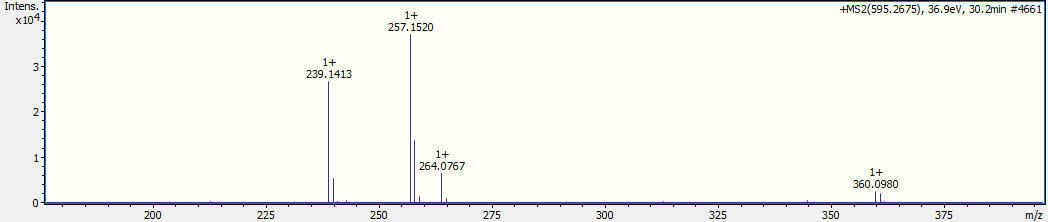 Figure S21. MS1 and MS2 spectra of compound 21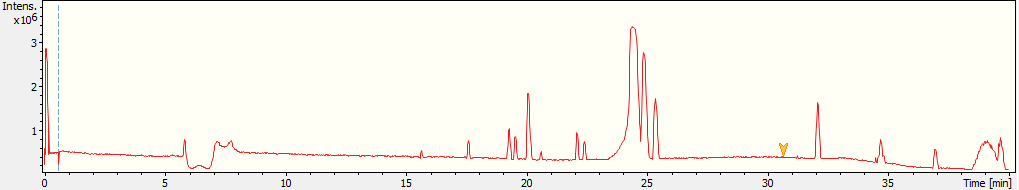 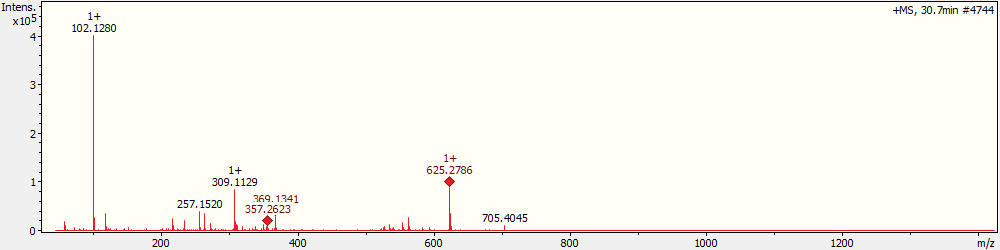 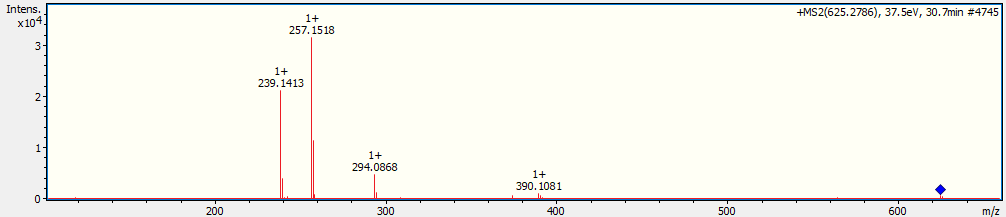 Figure S22. MS1 and MS2 spectra of compound 22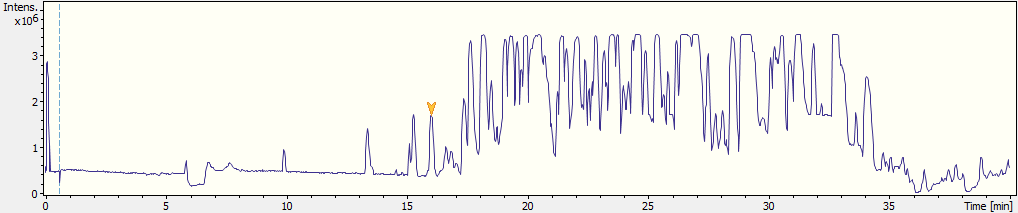 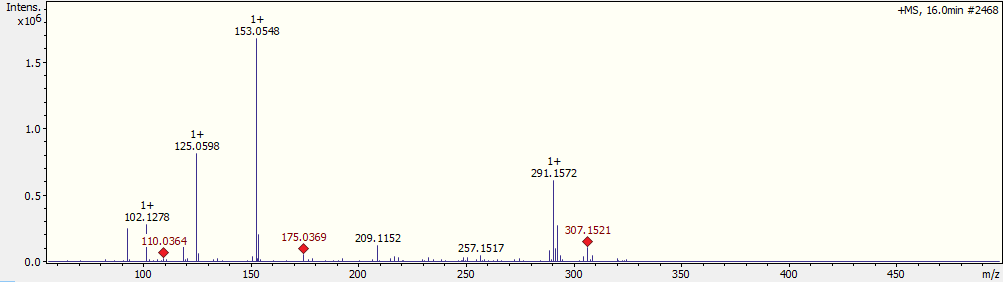 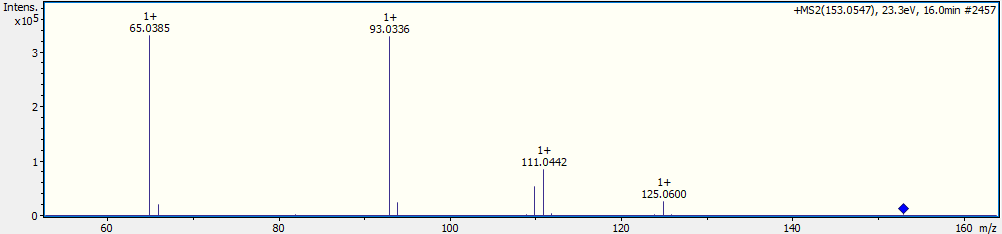 Figure S23. MS1 and MS2 spectra of compound 23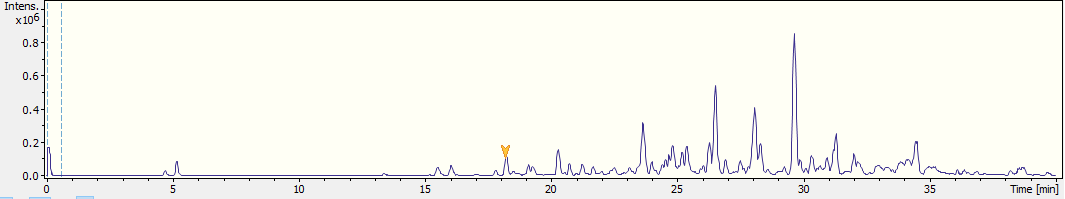 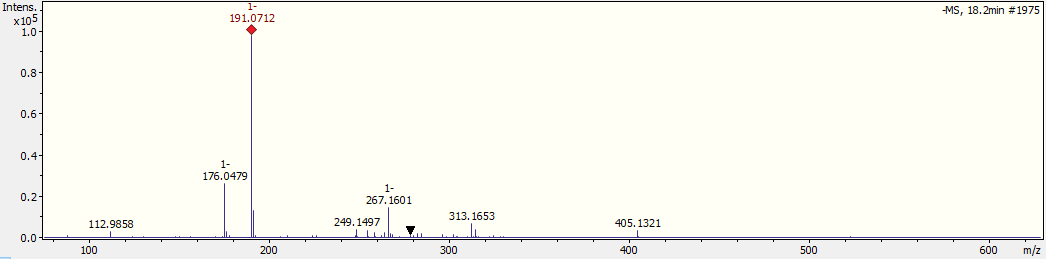 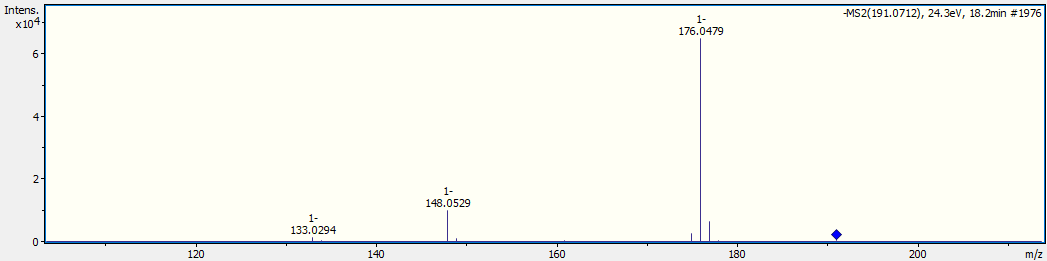 Figure S24. MS1 and MS2 spectra of compound 24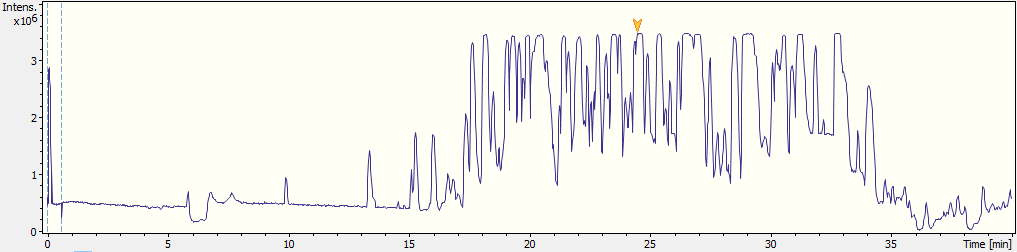 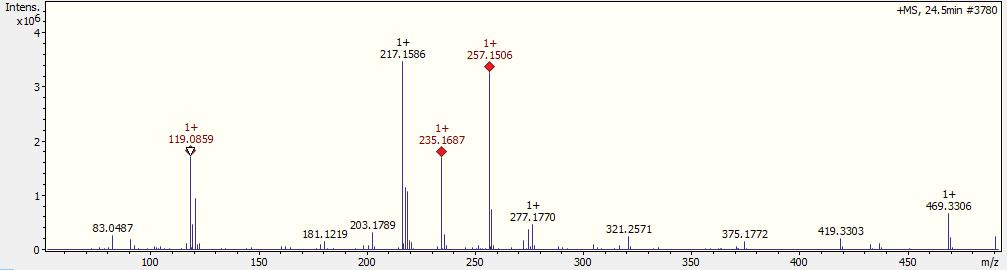 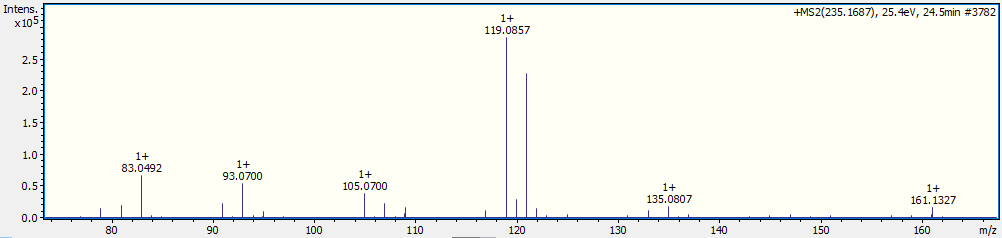 Figure S25. MS1 and MS2 spectra of compound 25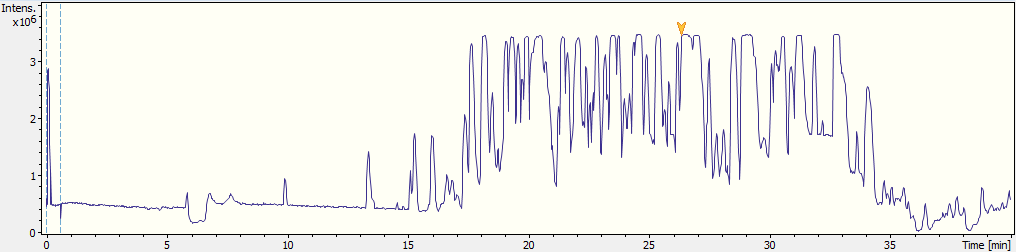 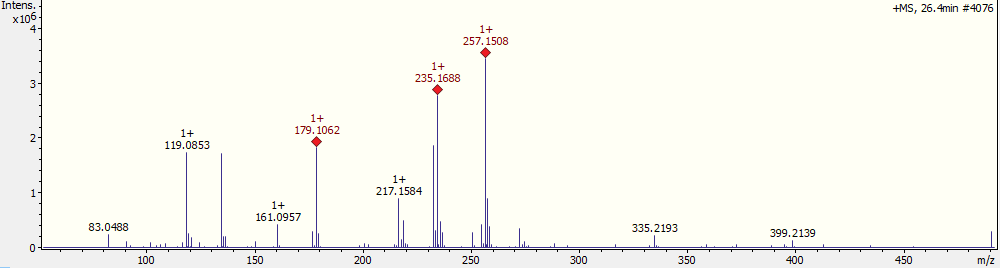 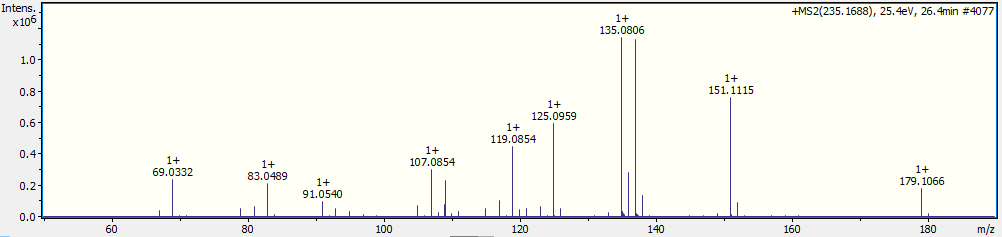 Figure S26. MS1 and MS2 spectra of compound 26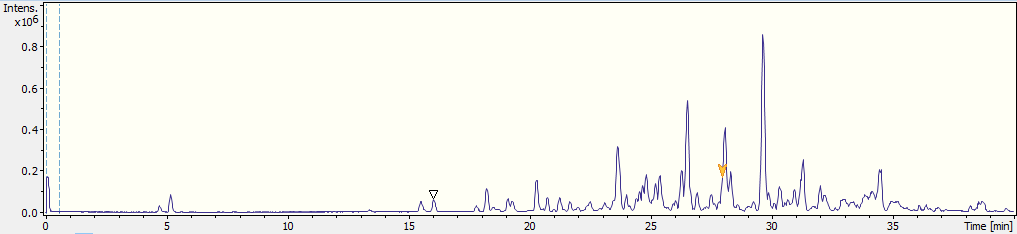 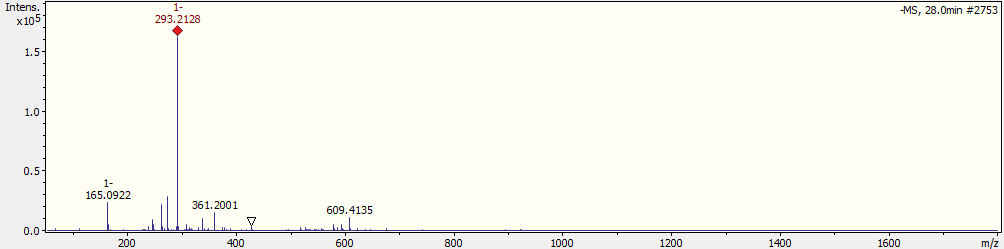 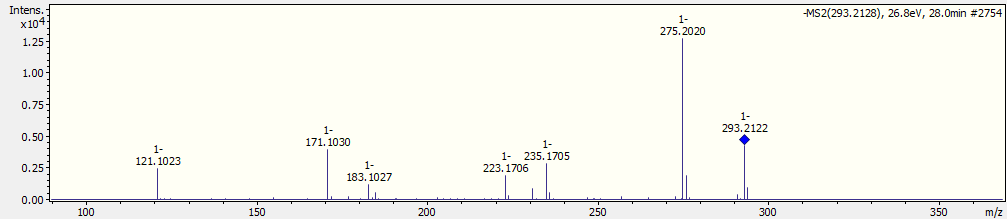 Figure S27. MS1 and MS2 spectra of compound 27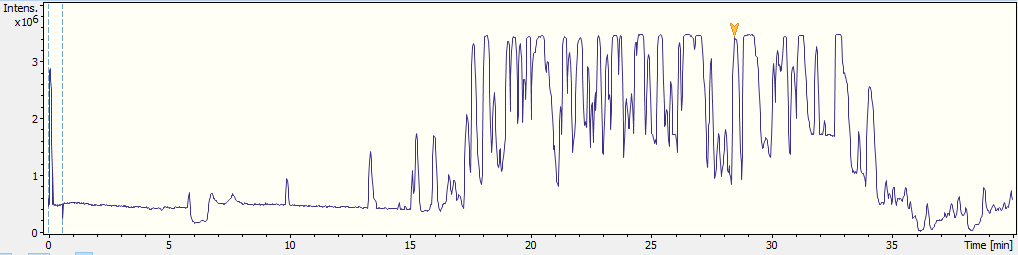 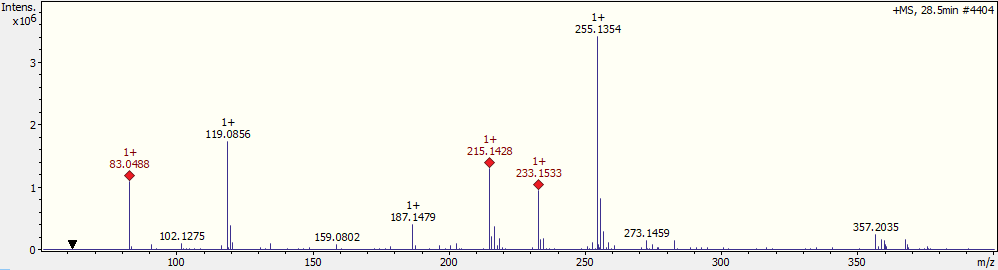 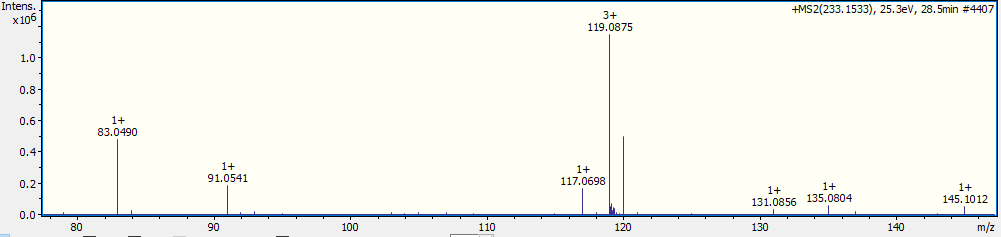 Figure S28. MS1 and MS2 spectra of compound 28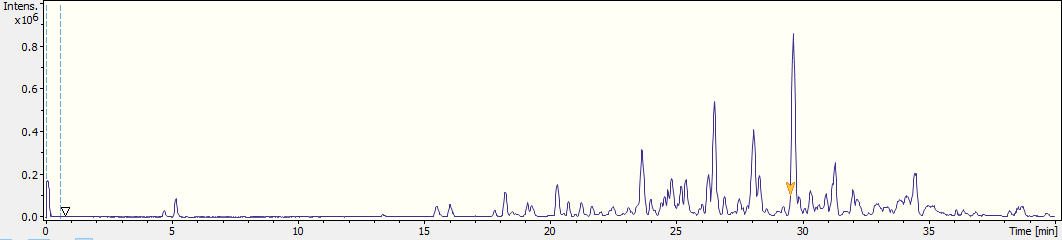 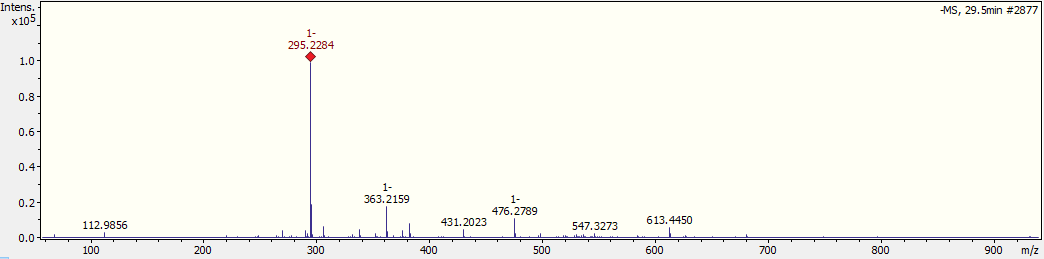 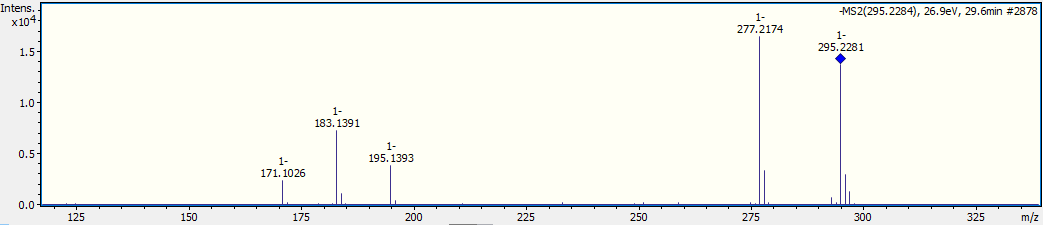 Figure S29. MS1 and MS2 spectra of compound 29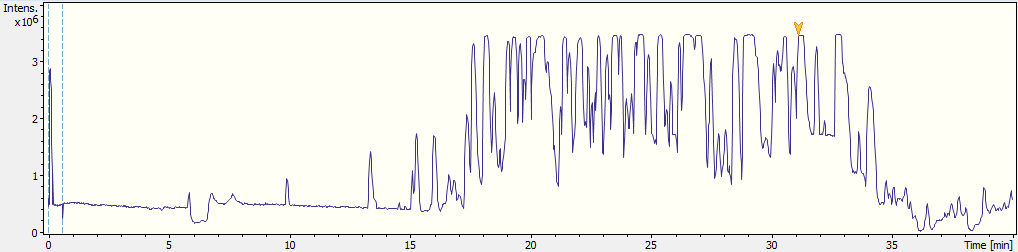 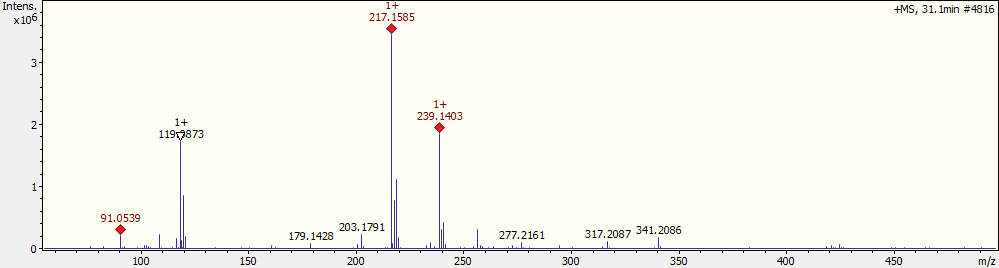 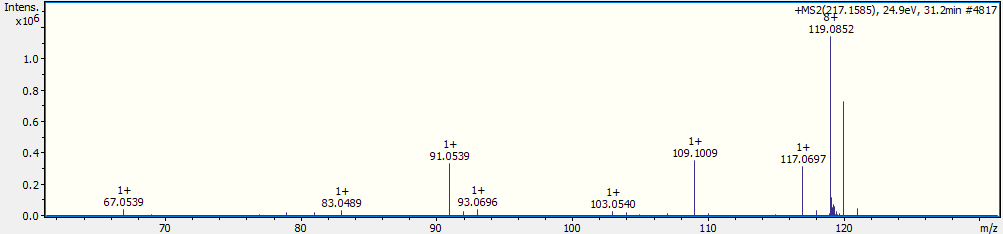 Figure S30. MS1 and MS2 spectra of compound 30Figure S31. Observed fragmentation pattern of compound 8 in (–)-ESI mode.Figure S32. Observed fragmentation pattern of compound 16 in (+)-ESI mode.Figure S33. Observed fragmentation pattern of compound 17 in (+)-ESI mode.Figure S34. Observed fragmentation pattern of compound 18 in (+)-ESI mode.Figure S35. Observed fragmentation pattern of compound 19 in (+)-ESI mode.